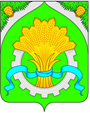 АДМИНИСТРАЦИЯ ШАТРОВСКОГО МУНИЦИПАЛЬНОГО ОКРУГАКУРГАНСКОЙ ОБЛАСТИПОСТАНОВЛЕНИЕот  02  июля   2024  года   №  517                                                                   с. Шатрово   О внесении изменений в постановление Администрации Шатровского муниципального округа Курганской области от 6 октября 2022 года № 528 «Об утверждении Административного регламента предоставления муниципальной  услуги «Принятие на учет граждан в качестве нуждающихся в жилых помещениях»В соответствии с Градостроительным кодексом Российской Федерации, Федеральными законами от 6 октября 2003 года № 131-ФЗ «Об общих принципах организации местного самоуправления в Российской Федерации», от 27 июля 2010 года   № 210-ФЗ «Об организации предоставления государственных и муниципальных услуг», постановлением Администрации Шатровского муниципального округа от 7 февраля 2022 года № 37 «О разработке и утверждении административных регламентов предоставления муниципальных услуг Администрацией Шатровского муниципального округа Курганской области», Уставом Шатровского муниципального округа Курганской области, Администрация Шатровского муниципального округа Курганской областиПОСТАНОВЛЯЕТ:	Внести в постановление Администрации Шатровского муниципального округа Курганской области от 6 октября 2022 года № 528 «Об утверждении Административного регламента предоставления муниципальной услуги «Принятие на учет граждан в качестве нуждающихся» (далее – Административный регламент) следующее изменения: пункт 19 Раздела II. «Стандарт предоставления муниципальной услуги» Административного регламента изложить в следующей редакции: «19. Для получения муниципальной услуги заявитель представляет:1) заявление о предоставлении муниципальной услуги по форме, согласно Приложению 6 к настоящему Административному регламенту.В случае направления заявления посредством ЕПГУ формирование заявления осуществляется посредством заполнения интерактивной формы на ЕПГУ без необходимости дополнительной подачи заявления в какой-либо иной форме.В заявлении также указывается один из следующих способов направления результата предоставления муниципальной услуги:в форме электронного документа в личном кабинете на ЕПГУ;дополнительно на бумажном носителе в виде распечатанного экземпляра электронного документа в Уполномоченном органе, многофункциональном центре.паспорт гражданина или иной документ, удостоверяющий его личность;документ, подтверждающий состав семь (свидетельство и рождении, свидетельство о заключении брака, решение об установлении (удочерение), судебное решение о признании членом семьи и т.п.)при наличии – технический паспорт на дом;документы, подтверждающие право пользования жилыми помещениями, занимаемым заявителем и членами его семьи (договор, ордер, решение о предоставлении жилого помещения и т.п.), при наличии жилого помещения;выписка из Единого государственного реестра недвижимости о правах заявителя и каждого члена его семьи на имеющиеся у них объекта недвижимого имущества по месту жительства заявителя;справка в отношении заявителя и каждого члена его семьи из организации (органа), осуществляющей (осуществляющего) технический учет жилищного фонда, о наличии или отсутствии жилых помещений на праве собственности по месту жительства заявителя;Для принятия решения о принятии на учет гражданина в качестве нуждающегося в жилом помещении в отношении граждан, проживающих в населенном пункте менее пяти лет, помимо документов, указанных выше в пункте 19 Административного регламента, предоставляются документы с прежнего места жительства, указанные в подпунктах 3, 5, 6 пункта 19 Административного регламента.2) пункт 25 Раздела II. «Основания для отказа в предоставлении муниципальной услуги»  Административного регламента  изложить в новой редакции: «25. Основания для отказа в предоставлении муниципальной услуги:не предоставлены предусмотренные пункт 19 Административного регламента документы, обязанность по предоставлению которых возложена на заявителя;2)      ответ органа государственной власти, органа местного самоуправления либо подведомственной органу государственной власти или органу местного самоуправления организации на межведомственный запрос свидетельствует об отсутствии документа и (или) информации, необходимых для принятия граждан на учет в качестве нуждающихся в жилых помещениях в соответствии с пунктом 19 Административного регламента, если соответствующий документ не был представлен заявителем по собственной инициативе, за исключением случаев, если отсутствие таких запрашиваемых документа или информации в распоряжении таких органов или организаций подтверждает право соответствующих граждан состоять на учете в качестве нуждающихся в жилых помещениях;предоставлены документы, которые не подтверждают право соответствующих граждан состоять на учете в качестве нуждающихся в жилых помещениях;не истек предусмотренный ст. 7 закона Курганской области от 7 сентября 2005 года № 66 «О предоставлении жилых помещений в Курганской области» (пять лет со дня совершения действий с намерением приобретения права состоять на учете в качестве нуждающихся в жилых помещениях совершили действия, в результате которых такие граждане могут быть признаны нуждающимися в жилых помещения).».2. Обнародовать настоящее постановление в соответствии со статьей 44 Устава Шатровского муниципального округа Курганской области.3.   Контроль за выполнением настоящего постановления оставляю за собой.Глава Шатровского муниципального округа       Курганской области                                                                                                              Л.А. РассохинЕ.А. Хандорина 9 19 52